Publicado en Barcelona el 16/06/2022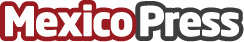 Comunicae analiza la evolución de los comunicados de prensa con motivo de su décimo aniversario La empresa especializada en la distribución de comunicados de prensa en Latinoamérica y España celebra su décimo aniversario esta semana. Por este motivo, realiza un breve recorrido por su evolución y analiza la utilidad que tienen las notas de prensa para reforzar la comunicación corporativa de las empresasDatos de contacto:Comunicae+34 93 170 27 74Nota de prensa publicada en: https://www.mexicopress.com.mx/comunicae-analiza-la-evolucion-de-los Categorías: Internacional Comunicación Marketing Emprendedores E-Commerce http://www.mexicopress.com.mx